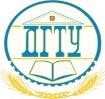 МИНИСТЕРСТВО НАУКИ И ВЫСШЕГО ОБРАЗОВАНИЯ РОССИЙСКОЙ ФЕДЕРАЦИИ ПОЛИТЕХНИЧЕСКИЙ ИНСТИТУТ (ФИЛИАЛ)  ФЕДЕРАЛЬНОГО ГОСУДАРСТВЕННОГО БЮДЖЕТНОГО ОБРАЗОВАТЕЛЬНОГО УЧРЕЖДЕНИЯ ВЫСШЕГО ОБРАЗОВАНИЯ «ДОНСКОЙ ГОСУДАРСТВЕННЫЙ ТЕХНИЧЕСКИЙ УНИВЕРСИТЕТ»  В Г. ТАГАНРОГЕ РОСТОВСКОЙ ОБЛАСТИ ПИ (ФИЛИАЛ) ДГТУ В Г. ТАГАНРОГЕ КАФЕДРА «Гуманитарные и социально-экономические науки» Методические материалы по освоению дисциплины «Административный процесс» Таганрог  2023 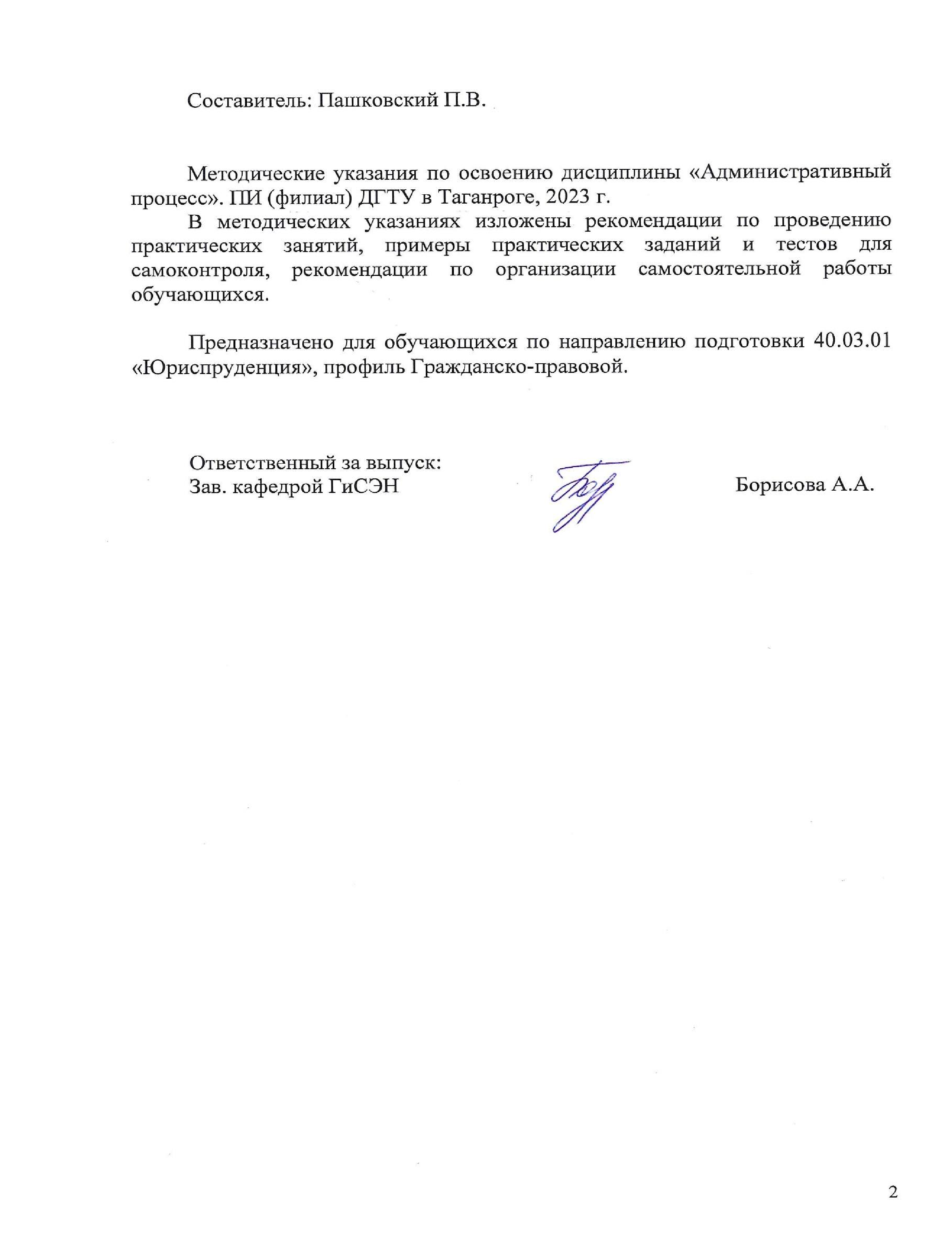 СОДЕРЖАНИЕ ВВЕДЕНИЕ 	Методические 	указания 	по 	изучению 	дисциплины «Административный процесс» разработаны в соответствии с рабочей программой данной дисциплины, входящей в состав документации основной образовательной программы по направлению подготовки 40.03.01 Юриспруденция (программа бакалавриата). Цель настоящих методических указаний состоит в оказании содействия обучающимся в успешном освоении дисциплины «Административный процесс» в соответствии с общей концепцией основной образовательной программы по направлению подготовки Юриспруденция (программа бакалавриата). Выполнение предусмотренных методическими указаниями заданий по дисциплине «Административный процесс» позволит обучающимся получить необходимые умения и навыки и на их базе приобрести следующие компетенции:  ОПК-2: Способен применять нормы материального и процессуального права при решении задач профессиональной деятельности           ОПК-2.9: Определяет административно-процессуальные процедуры деятельности исполнительных органов публичной власти в сфере обеспечения прав физических и юридических лиц ОПК-6: Способен профессионально толковать нормы права           ОПК-6.2: Разбирается в юридической природе, видах и приемах толкования норм права, осуществляет профессиональную деятельность, нацеленную на выявление смысла норм права (уяснение), доводит смысл норм права до сведения заинтересованных лиц. Умения и навыки, полученные обучающимися по дисциплине «Административный процесс», впоследствии используются при прохождении практик, а также при выполнении выпускной квалификационной работы.  1 Методические указания для подготовки к практическим занятиям Практическое занятие − это занятие, проводимое под руководством преподавателя в учебной аудитории, направленное на углубление теоретических знаний и овладение определенными методами самостоятельной работы. В процессе таких занятий вырабатываются практические умения. Перед практическим занятием следует изучить конспект лекций, выложенный в ЭИОС и в электронной библиотеке, рекомендованную преподавателем литературу, обращая внимание на практическое применение теории и на методику решения типовых заданий. На практическом занятии главное − уяснить связь решаемых задач с теоретическими положениями. Логическая связь лекций и практических занятий заключается в том, что информация, полученная на лекции, в процессе самостоятельной работы на практическом занятии осмысливается и перерабатывается, при помощи преподавателя анализируется, после чего прочно усваивается. При выполнении практических заданий обучающиеся имеют возможность пользоваться лекционным материалом, с разрешения преподавателя осуществлять деловое общение с одногруппниками. Практические задания Как исторически формировался предмет административного процесса? Дайте понятие «административно-правотворческого производства» и перечислите эти производства, давая характеристику каждого из них Дайте понятие «административно-правонаделительного (административно-распорядительные) производства» и перечислите эти производства, давая характеристику каждого из них Дайте 	понятие 	«административно-юрисдикционного производства» и перечислите эти производства, давая характеристику каждого из них Раскройте понятие, виды и принципы административного процесса Понятие предмета и метода административного процесса Структура административного процесса Определите субъекты административного процесса и дайте х общую характеристику Тема 2 Производство по принятию нормативных правовых актов государственного управления. Понятие, общая характеристика и значение нормативно правовых актов органов исполнительной власти.  Раскройте содержание стадий принятия нормативных правовых актов государственного управления. Отличие правовых актов органов исполнительной власти от других актов государственных органов и общественных объединений. Классификация правовых актов органов исполнительной власти. Процедура подготовки, принятия и регистрации нормативно правовых актов органов исполнительной власти. Тема 3 Регистрационные, лицензионные и разрешительные процедуры, их разновидности и правовая регламентация. Общая характеристика регистрационного производства. Стадии регистрационного производства. Расскажите об особенностях осуществления отдельных видов регистрационных производств. Дайте понятие лицензирования и видов деятельности, подлежащих лицензированию Дайте понятие разрешения, в каких случаях оно выдается  Понятие сертификации Тема 4  Производство по предложениям, заявлениям и жалобам граждан, организаций в сфере государственного управления. Понятие процедуры, обусловленной поступлением в органы государственной власти предложений и заявлений, и ее правовая основа.  Стадии процедуры, обусловленной поступлением в органы государственной власти предложений и заявлений.  Порядок приема, регистрации и разрешения заявлений и иной информации о преступлениях, об административных правонарушениях, о происшествиях. Понятие жалобы и принципы производства по жалобам в административном производстве. Тема 5 Производство по делам о поощрениях и дисциплинарных производствах, связанных с государственной службой Общая характеристика поощрительного производства.  Стадии производства по делам о поощрениях. Особенности производства по делам о поощрении в органах внутренних дел. 4. Понятие и особенности дисциплинарного производства. Виды дисциплинарных производств. Общие 	правила 	дисциплинарного 	производства. 	Участники дисциплинарного производства. Стадии производства по привлечению к дисциплинарной ответственности. 7. Дисциплинарное производство в органах внутренних дел. Тема 6 Особенности производства по отдельным категориям административных дел Производство по административным делам об оспаривании нормативных правовых актов и актов, содержащих разъяснения законодательства и обладающих нормативными свойствами Производство по административным делам о защите избирательных прав и права на участие в референдуме граждан Российской Федерации Производство по административным делам об оспаривании результатов определения кадастровой стоимости Производство по административным делам об административном надзоре за лицами, освобожденными из мест лишения свободы Производство по административным делам о защите интересов несовершеннолетнего или лица, признанного в установленном порядке недееспособным, в случае отказа законного представителя от медицинского вмешательства, необходимого для спасения жизни Производство по административным делам о взыскании обязательных платежей и санкций Тема 7 Производство по пересмотру судебных актов. Исполнительное производство Производство в суде апелляционной инстанции Производство в суде кассационной инстанции Производство в суде надзорной инстанции Производство по пересмотру вступивших в законную силу судебных актов по новым или вновь открывшимся обстоятельствам Процессуальные вопросы, связанные с исполнением судебных актов по административным делам и разрешаемые судом Тема 8 Производство по делам административного производства в суде первой инстанции Производство по административным делам о вынесении судебного приказа Предъявление административного искового заявления Подготовка административного дела к судебному разбирательству Судебное разбирательство Решение суда Приостановление производства по административному делу Прекращение производства по административному делу Оставление административного искового заявления без рассмотрения Банк тестовых заданий Тема 1 Производство по принятию нормативных правовых актов государственного управления. Вопрос 1. Официальным источником опубликования законов являются издания, определяемые Президентом издания, определяемые Правительством Российская газета местные газеты Вопрос 2 Нормативно-правовой акт управления является: двусторонним многосторонним односторонним взаимным Вопрос 3 Обращение гражданина в государственные органы с просьбой об удовлетворении тех или иных прав, свобод и законных интересов граждан, не связанных с нарушением, либо информирование о злоупотреблениях, нарушениях законности и иных нарушениях, которые не затрагивают непосредственно прав и интересов гражданина:  предложение;  заявление;  жалоба;  4. 	петиция. Вопрос 4 Сколько стадий принятия нормативно-правового акта: 1. 	3 2. 	8 5 4 Вопрос 5 Какой 	срок 	для 	представления 	нормативно-правового 	акта 	на государственную регистрацию: 3 дня 5 дней 10 дней 1 месяц Вопрос 6 В 	какой 	орган 	представляется 	нормативно-правовой 	акт 	для государственной регистрации: Росреестр Министерство юстиции Орган местного самоуправления Верховный суд Российской Федерации Вопрос 7 За сколько дней производится государственная регистрация нормативноправового акта: до 14 дней до 15 рабочих дней до 21 рабочего дня до 1 месяца Вопрос 8 На какой срок может быть продлена государственная регистрация: 20 рабочих дней, в исключительных случаях 1 месяц 10 дней,  в исключительных случаях 1 месяц 15 дней, в исключительных случаях 2 месяца 21 рабочий день, в исключительных случаях 2 месяца Вопрос 9 Классификация нормативно-правового акта органов исполнительной власти по юридическим свойствам: нормативные и индивидуальные индивидуальные и общие нормативные и общие нормативные, индивидуальные, общие Вопрос 10 Срок подготовки проекта нормативно-правового акта составляет: 1 месяц 3 месяца 6 месяцев 2 месяца Вопрос 11 Подлежат ли технические акты государственной регистрации: да нет частично если они содержат  нормативные предписания Вопрос 12 Как рассматривается нормативно-правовой акт на стадии рассмотрения проекта и его принятия: единолично коллегиально единолично и коллегиально не рассматриваются Тема 3 Регистрационные, лицензионные и разрешительные процедуры, их разновидности и правовая регламентация. Вопрос 1 Нормативно-правовой акт, которым регулируется регистрационная деятельность: Закон РФ от 25.06.1993 N 5242-1 "О праве граждан Российской Федерации на свободу передвижения, выбор места пребывания и жительства в пределах Российской Федерации". Федеральный закон "О миграционном учете иностранных граждан и лиц без гражданства в Российской Федерации" от 18.07.2006 N 109-ФЗ.  Федеральный закон "Об оружии" от 13.12.1996 N 150-ФЗ. всеми вышеперечисленными. Вопрос 2 Принципами регистрационного производства являются принципы: законности; единства государственной регистрации; добровольности и (или) обязательности государственной регистрации.  законности; 	единства 	государственной 	регистрации; добровольности и (или) обязательности государственной регистрации; открытости и доступности сведений, содержащихся в государственных реестрах; публичной достоверности и документальной обоснованности государственной регистрации; непрерывности учета сведений о субъектах и объектах государственной регистрации. законности; единства государственной регистрации; добровольности и (или) обязательности государственной регистрации; открытости и доступности сведений, содержащихся в государственных реестрах. законности; единства государственной регистрации. Вопрос 3 система административно-процессуальных действий, обеспечивающих разрешение индивидуального регистрационного дела, осуществляемых органами исполнительной власти (регистрирующими органами), состоящих в принятии решения о государственной регистрации, внесении данных в реестр и выдаче свидетельства о государственной регистрации или другого документа либо соответствующей документальной записи (надписи) – это Вопрос 4 Видами регистрационного производства являются: государственная регистрация юридических лиц; государственная регистрация индивидуальных предпринимателей. регистрация недвижимости регистрация брака 4. 	все вышеперечисленные. Вопрос 5  Сколько стадий в регистрационном производстве: 1. 	2 2. 	3 3. 	4 	4. 	5 Вопрос 6 Первой стадией регистрационного производства является:  рассмотрение регистрационного дела. возбуждение регистрационного производства. принятие решения о государственной регистрации. принятие решения о государственной регистрации или об отказе в государственной регистрации. Вопрос 7 Государственный регистратор принимает следующие решения: о государственной регистрации; об отказе в государственной регистрации. о 	государственной 	регистрации; 	о 	приостановлении государственной регистрации. о государственной регистрации; об отказе в государственной регистрации; о приостановлении государственной регистрации. о приостановлении государственной регистрации; об отказе в государственной регистрации. Вопрос 8 специальное 	разрешение 	на 	осуществление 	конкретного 	вида деятельности при обязательном соблюдении лицензионных требований и условий, выданное лицензирующим органом юридическому лицу или индивидуальному предпринимателю - это Вопрос 9 Лицензиат – это… индивидуальный предприниматель, получающий лицензию. юридическое 	лицо 	или 	индивидуальный 	предприниматель, имеющие лицензию. юридическое лицо, получающее лицензию. физическое лицо Тема 4 Производство по предложениям, заявлениям и жалобам граждан, организации в сфере государственного управления. Вопрос 1. Право граждан обращаться лично, а также направлять индивидуальные и коллективные обращения в государственные органы и органы местного самоуправления закреплено в статье: 1. 33 2. 46 53 125 Конституции РФ Вопрос 2. Дайте верное толкование определению «производство по предложениям и заявлениям граждан»  это рекомендации граждан по усовершенствованию законов и иных нормативно-правовых актов система административно-процессуальных действий это основанная на законе и облеченная в форму правовых отношений деятельность гос. органов, органов местного самоуправления и должностных лиц по регистрации, рассмотрению предложений и заявлений по существу, организации личного приема граждан, а так же осуществлению, в пределах установленной компетенции, контроля за соблюдением порядка рассмотрения предложений  и заявлений. 4. ответ на жалобу   Вопрос 3. Заявление – это …  просьба гражданина о содействии в реализации его конституционных прав и свобод или конституционных прав и свобод других лиц, либо сообщение о нарушении законов и иных нормативно-правовых актов, недостатках в работе гос.органов письменное требование, обращенное к уполномоченному гос. органу об устранении нарушений прав и законных интересов письменное требование, адресованное должнику, об устранении нарушений исполнения обязательства  заявление в суд о разрешении гражданского спора  Вопрос 4.  Какие существуют стадии производства по предложения, заявлениям граждан и обращениям организаций? судебное разбирательство  рассмотрение заявления, предложения и принятия по нему решения подготовка дела к судебному разбирательству исполнение решения по заявлению, обжалование вынесенного решения Вопрос 5 По итогам рассмотрения предложения или заявления может быть вынесено одно из следующих решений: об удовлетворении предложения и заявления об отказе в удовлетворении направлено на рассмотрение в суд 1-й инстанции  направление в вышестоящую инстанцию Вопрос 6 Какая из стадий производств является заключительной? обжалование вынесенного решения исполнение решения по заявлению исполнение судебных актов пересмотр по вновь открывшимся обстоятельствам судебных актов  Вопрос 7 Укажите виды обращений граждан  предложение, заявление, жалоба ходатайство иск просьба   Вопрос 8 Какие бывают по способу осуществления обращения? общие коллективные индивидуальные 4. 	верных ответов  нет  Вопрос 9.  По составу субъектов обращения бывают: обращения бипатридов обращения иностранных граждан и  лиц без гражданства обращения юр. лиц 4. 	обращения граждан РФ Вопрос 10.  В 	течение, 	какого 	времени 	письменное 	обращение 	подлежит обязательной  регистрации?  15 дней 10 дней 3 дня 1 месяц  Вопрос 11. Кем осуществляется контроль  за соблюдением порядка рассмотрения обращений? Гос. органами и должностными лицами Подзаконными актами Президентом  РФ 4. 	Правительством  РФ  Вопрос 12.  Обращение гражданина направленное на улучшение организации и деятельности органов государственной власти - это предложение заявление  иск жалоба Вопрос 13.  Обращение гражданина по поводу реализации принадлежащих ему прав и законных интересов - это  жалоба иск заявление 4. 	предложение Вопрос 14.  Жалоба считается неприемлемой, если она: подается в электронной форме анонимно направлена коллективно 4. 	подается в письменной форме Вопрос 15.  В случае если гражданин подал административную жалобу о нарушении своих прав и в течении 30 дней со дня подачи жалобы, не получил на нее письменный ответ, он имеет право обратиться в суд в течение: 2 месяца  1 месяц 3 месяца  10 дней Критерии оценивания результатов выполнения тестовых заданий Комплект задач Задача 1 Начальник Главного управления внутренних дел одной из областей издал приказ об увольнении Соколова из органов внутренних дел на основании п. «л» ч.1 ст.58 Положения о службе в органах внутренних дел РФ за совершение проступков, не совместимых с требованиями, предъявляемыми к личным и нравственным качествам сотрудника милиции. Соколов считает свое увольнение из органов внутренних дел незаконным, так как он не совершал таких проступков, а само увольнение проведено по основанию, которое не предусмотрено действующим законодательством. Соколов обратился в суд с иском о признании незаконным приказа об увольнении его из органов внутренних дел, восстановлении на службе в должности дежурного дежурной части отдела внутренних дел. Дайте юридическую оценку дела. Какое решение должен принять суд? Задача 2 В налоговую службу обратился предприниматель Федосов по поводу неправильного начисления налога. В налоговой службе он встретил своего бывшего однокурсника Славина, с которым он не виделся несколько лет, работавшего старшим инспектором отдела по налогообложению предпринимателей. Узнав, что у Славина день рождения, Федосов подарил ему бутылку коньяка и коробку конфет. На следующий день вопрос Федосова был благополучно разрешен. Узнав о данном факте, руководитель налоговой службы отстранил Славина от замещаемой должности и назначил служебную проверку. Задача № 3 Андреев обратился с заявлением в Верховный Суд РФ о признании недействующим (незаконным) п.5 ч.2 ст.22 Федерального закона «О государственной гражданской службе Российской Федерации», предусматривающего, что при назначении на должность гражданской службы гражданского служащего (гражданина), состоящего в кадровом резерве, конкурс не проводится. Верховный Суд РФ удовлетворил заявление Андреева. Правильно ли решение суда? Задача № 4 Глава города получил анонимную жалобу на действия заведующего отделом  социального обеспечения районной администрации и переслал ее главе соответствующей районной администрации. Правильно ли поступил глава города?  Какими должны быть последующие действия главы районной администрации?  Рассмотрите вариант с не анонимной жалобой. Задача 5 Прокурор по результатам проверки соблюдения законодательства о государственной гражданской службе внес представление руководителю государственного органа об увольнении тех гражданских служащих, которые решением аттестационной комиссии признаны не соответствующими замещаемым должностям гражданской службы. Руководитель государственного органа с представлением прокурора не согласился, считая, что он вправе так поступить. Прокурор же настаивал на том, что руководитель государственного органа в данном случае нарушает законодательство о государственной гражданской службе. Каково ваше мнение? Оцените правомерность действий прокурора и руководителя государственного органа. Задача6.  Подлежит ли выдаче исполнительный лист на основании следующих судебных актов, принятых в порядке административного судопроизводства: а) решение суда о признании незаконным постановления судебного приставаисполнителя о наложении ареста; б) решение суда о взыскании обязательных платежей и санкций; в) определение суда о применении привода; г) решение суда о признании нормативного правового акта органа местного самоуправления не действующим полностью; д) определение суда об отмене мер предварительной защиты по административному иску; е) решение суда по административному делу об оспаривании результатов определения кадастровой стоимости; ж) определение суда об отказе в применении мер предварительной защиты по административному иску. Задача 7.  Кировский районный суд г. Екатеринбурга удовлетворил административный иск прокурора о принудительной госпитализации в противотуберкулезный диспансер № 5 г. Екатеринбурга Фокина, болеющего открытой формой туберкулеза. На следующий день после вынесения решения суд направил копию решения для принудительного исполнения в Кировский районный отдел судебных приставов г. Екатеринбурга. Судебный пристав-исполнитель Кировского районного отдела судебных приставов г. Екатеринбурга отказал в возбуждении исполнительного производства на основании п. 8 ч. 1 ст. 31 Федерального закона от 2 октября 2007 г. № 229-ФЗ «Об исполни- тельном производстве» и направил копию постановления об отказе в возбуждении исполнительного производства в суд. Имеются ли основания для отказа в возбуждении исполнительного про изводства? Определите субъекты исполнительного производства. В каком порядке исполняются решения суда о госпитализации гражданина в меди- цинскую противотуберкулезную организацию в недобровольном порядке? Задача 8.  Подлежит ли выдаче исполнительный лист на основании следующих судебных актов, принятых в порядке административного судопроизводства: а) решение суда о признании незаконным отказа УФМС в замене паспорта гражданина Российской Федерации; б) определение суда о применении мер процессуального принуждения; в) решение Дисциплинарной коллегии Верховного Суда РФ о прекращении полномочий судьи; г) решение суда об установлении или о продлении административного надзора; д) определение суда об утверждении соглашения сторон о примирении; е) решение суда о помещении иностранного гражданина, подлежащего депортации или реадмиссии, в специальное учреждение; ж) решение суда о психиатрическом освидетельствовании гражданина в недобровольном порядке. В каждом случае дайте мотивированный ответ со ссылкой на законодательство. Задача 9.  В каких из нижеперечисленных случаев исполнительное производство подлежит приостановлению:  а) обжалование должником решения суда, на основании которого выдан исполнительный лист, в апелляционном порядке; б) оспаривание должником постановления судебного пристава-исполнителя о возбуждении исполнительного производства; в) нахождение должника на лечении в стационарном лечебном учреждении; г) оспаривание должником постановления судебного пристава-исполнителя о взыскании исполнительского сбора; д) нахождение должника в служебной командировке в США; е) обжалование должником решения суда, на основании которого выдан исполнительный лист, в кассационном порядке. В каждом случае дайте мотивированный ответ со ссылкой на законодательство. В каком порядке разрешается вопрос о приостановлении исполнительного производства? Задача 10.  Коллекционер оружия Красиков, празднуя день рождения, произвел с балкона своей квартиры несколько выстрелов в воздух из огнестрельного оружия. Прибывшие по вызову соседей сотрудники полиции изъяли все оружие, находившееся в квартире у Красикова, до окончания производства по делу об административном правонарушении. Оцените правомерность применения меры административного принуждения. Задача 11.  Органами государственной исполнительной власти и их должностными лицами были совершены следующие управленческие действия: начальник РОВД наложил штраф на гражданина за неповиновение работнику полиции; следователь вынес постановление о приводе гражданина, проходящего в качестве свидетеля по уголовному делу, после неоднократного вручения ему повесток о явке, на которые он не реагировал; полицейский потребовал у гражданина предъявить документы, так как он внешне был похож на разыскиваемого преступника, но документов у гражданина не оказалось, поэтому без объявления причин он был доставлен в дежурную часть РОВД, откуда через час после установления личности был отпущен с извинениями; дежурный следователь РОВД подверг задержанию в изолятор временного содержания гражданина, который около кинотеатра приставал к окружающим, выражался нецензурными словами, при задержании оказывал сопротивление работникам полиции, одного полицейского пнул ногой в живот; постовой полицейский потребовал от гражданина прекратить действия, нарушающие общественный порядок; главный санитарный врач района вынес постановление о временном приостановлении работы сыродельного цеха закрытого акционерного общества в связи с грубым нарушением санитарно-эпидемиологических правил, что создавало непосредственную угрозу здоровью потребителей изготовляемой продукции; для прекращения несанкционированного митинга на центральной площади города работниками полиции были применены спецсредства; Государственная инспекция безопасности дорожного движения временно запретила движение на участке улицы в связи с ликвидацией последствий тяжелого дорожно-транспортного происшествия; городская администрация установила одностороннее движение автотранспорта по некоторым улицам города. Какие из вышеназванных действий относятся к мерам административного принуждения (и к какой их разновидности), а какие таковыми не являются? Критерии оценивания  2 Методические рекомендации по организации самостоятельной работы Самостоятельная работа выполняется в рамках дисциплины под руководством преподавателя, как в аудиторное, так и внеаудиторное время. Самостоятельная работа направлена на формирование умений и навыков практического решения задач, на развитие логического мышления, творческой активности, исследовательского подхода в освоении учебного материала, развития познавательных способностей. Контроль самостоятельной работы обучающихся:  темы письменных работ Темы докладов: Административный процесс как вид юридического процесса: научные подходы к определению. Правовая основа административного процесса. Виды и содержание административно-процессуальной деятельности. Общая характеристика  административных процедур. Основные категории административного процесса (административная подведомственность, сроки, административная процедура и т.д.). Субъекты административно-процессуальных отношений: индивидуальные и коллективные. Административный процесс как вид юридического процесса: общие признаки и основные научные подходы к его определению. Правовая основа административного процесса в Российской Федерации. Административно-процессуальная деятельность: понятие, виды 10. 	Правотворческая деятельность в сфере государственного управления: понятие, субъекты и их компетенция. Стадии производства по принятию нормативных правовых актов государственного управления. Правила подготовки, принятия, регистрации, опубликования и оспаривания нормативных правовых актов органов исполнительной власти. Основные требования, предъявляемые к нормативным правовым актам органов исполнительной власти. Производство по государственной регистрации юридических лиц и индивидуальных предпринимателей.  Производство по государственной регистрации общественных объединений. Производство по государственной регистрации основополагающих актов гражданского состояния. Производство по регистрации и снятию граждан Российской Федерации с регистрационного учета по месту пребывания и месту жительства в пределах Российской Федерации. Производство по регистрации транспортных средств. Понятие лицензионного производства.  Основы правового регулирования лицензирования отдельных видов деятельности в Российской Федерации.   Правовые основы рассмотрения обращений должностных лиц организаций в сфере государственного управления. Административное правонарушение: понятие, признаки, состав, виды. Субъекты административной ответственности: общая характеристика. 25. 	Административное наказание: понятие, система, виды, общие правила назначения. Производство по делам об административных правонарушениях: понятие и характерные черты; правовая основа, задачи и принципы. Система мер обеспечения производства по делам об административных правонарушениях.  Процессуальное оформление применения мер обеспечения производства. Характеристика конкретных мер обеспечения производства. Критерии оценивания доклада Критерии оценивания эссе 3. Методические указания к выполнению рефератов Реферат – самостоятельная письменная аналитическая работа, выполняемая на основе преобразования документальной информации, раскрывающая суть изучаемой темы; представляет собой краткое изложение содержания результатов изучения научной проблемы важного экономического, социально-культурного, политического значения. Реферат отражает различные точки зрения на исследуемый вопрос, в том числе точку зрения самого автора. Основываясь на результатах выполнения реферата, обучающийся может выступить с докладом на практических занятиях в группе, на заседании студенческого научного кружка, на студенческой научно-практической конференции, опубликовать научную статью. Изложенное понимание реферата как целостного авторского текста определяет критерии его оценки: актуальность темы исследования, новизна текста; обоснованность выбора источников информации; степень раскрытия сущности вопроса; полнота и глубина знаний по теме; умение обобщать, делать выводы, сопоставлять различные точки зрения по одному вопросу (проблеме); соблюдение требований к оформлению. Эссе/доклад - средство, позволяющее оценить умение обучающегося письменно излагать суть поставленной проблемы, самостоятельно проводить анализ этой проблемы с использованием концепций и аналитического инструментария соответствующей дисциплины, делать выводы, обобщающие авторскую позицию по поставленной проблеме. Дискуссия - средство проверки умений применять полученные знания для решения задач определенного типа по теме или разделу. Проведению дискуссии предшествует большая самостоятельная работа студентов, выражающаяся в изучении нормативной и специальной литературы, знакомстве с материалами судебной практики. Подготовительная работа позволяет выработать у студентов навыки оценки правовой информации через призму конституционных ценностей и положений. На втором этапе – аудиторном занятии – идет публичное обсуждение дискуссионных вопросов. Тематическая дискуссия как интерактивная форма обучения предполагает проведение научных дебатов. Хорошо проведенная тематическая дискуссия имеет большую обучающую и воспитательную ценность. Проводимые тематические дискуссии воспитывают навыки публичного выступления, развиваются способности логически верно, аргументированно и ясно строить свою речь, публично представлять собственные и научные результаты. В рамках изучения дисциплины «Административный процесс» предусматривается так же решение практикоориентированных задач. Процесс подготовки к выполнению практикоориентированных задач можно условно разделить на следующие этапы: а) изучение содержания задачи (нельзя решить задачу, не уяснив ее содержание – это даст возможность правильно квалифицировать вид административных правоотношений); б) подбор нормативных источников, относящихся к содержанию полученного задания; в) изучение основной и дополнительной литературы (например, комментариев Федеральных законов); г) изучение материалов судебной практики; е) аналитический разбор ситуативной задачи через призму действующего законодательства и сложившейся судебной практики; ж) определение собственной позиции, формулировка аргументов; з) оформление ответа; и) представление ответа на ситуативную задачу. Контрольные вопросы - средство проверки умений применять полученные знания для решения задач определенного типа по теме или разделу Индивидуальные задания творческого уровня позволяют оценивать и диагностировать умения, интегрировать знания различных областей, аргументировать собственную точку зрения. 4. Перечень вопросов для проведения промежуточной аттестации: Перечень вопросов к зачету: 1. Административный процесс как отрасль российского права. 2.Понятие и структура административного процесса Принципы и стадии административного процесса Субъекты и объекты административного процесса Правотворческая деятельность в сфере государственного управления: понятие, субъекты и их компетенция. Правовое 	регулирование 	правотворческой 	деятельности 	органов исполнительной власти. Стадии производства по принятию нормативных правовых актов государственного управления. Понятие и значение административных процедур Структура и виды административных процедур Понятие и общая характеристика регистрационного производства. Виды регистрационных производств. Производство по государственной регистрации юридических лиц и индивидуальных предпринимателей. Производство 	по 	государственной 	регистрации 	общественных объединений. Производство по государственной регистрации прав на недвижимое имущество и сделок с ним. Производство по регистрации и снятию граждан Российской Федерации с регистрационного учета по месту пребывания и месту жительства в пределах РФ. Общий порядок производства по лицензированию отдельных видов деятельности. Особенности лицензирования деятельности высших образовательных учреждений. Порядок проведения различных публичных мероприятий (митингов, демонстраций, шествий, пикетирования). Порядок выдачи разрешений на приобретение, хранение, использование оружия. Порядок выдачи разрешений на въезд в пограничную зону и закрытие административно-территориального образования. Переоформление разрешений. Общая характеристика производства по предложениям и заявлениям граждан. Стадии производства по предложениям и заявлениям граждан и обращениям организаций в сфере государственного управления. Рассмотрение предложений и заявлений граждан и обращений организаций в органах внутренних дел. Понятие жалобы в административном производстве Принципы производства по жалобам в административном производстве Правовой механизм производства по жалобам Производство по административным делам о вынесении судебного приказа Предъявление административного искового заявления Подготовка административного дела к судебному разбирательству Судебное разбирательство Решение суда по административным делам Приостановление производства по административному делу Прекращение производства по административному делу Оставление административного искового заявления без рассмотрения Определение суда Производство по административным делам об оспаривании нормативных правовых актов и актов, содержащих разъяснения законодательства и обладающих нормативными свойствами Производство по административным делам о защите избирательных прав и права на участие в референдуме граждан Российской Федерации Производство по административным делам об оспаривании результатов определения кадастровой стоимости Производство по административным делам об административном надзоре за лицами, освобожденными из мест лишения свободы Производство по административным делам о защите интересов несовершеннолетнего или лица, признанного в установленном порядке недееспособным, в случае отказа законного представителя от медицинского вмешательства, необходимого для спасения жизни Производство по административным делам о взыскании обязательных платежей и санкций. Производство в суде апелляционной инстанции Производство в суде кассационной инстанции Производство в суде надзорной инстанции Производство по пересмотру вступивших в законную силу судебных актов по новым или вновь открывшимся обстоятельствам Процессуальные вопросы, связанные с исполнением судебных актов по административным делам и разрешаемые судом Примеры практических заданий для проведения зачета с оценкой.  	Задача 1. Начальником ОВД Ивановым на гражданина Семенова наложен административный штраф в размере 5 000 руб. за нарушение правил охоты, которые были установлены ранее лесничим Сидоровым. В протоколе было указано, что Семенов охотился без специального чехла для оружия. В виде дополнительного наказания у него было конфисковано охотничье ружье. Семенов обратился в суд с жалобой на неправомерную конфискацию оружия, сославшись на то, что он охотник-профессионал, и для него охота – единственный источник средств к существованию. Перечислите нормативные правовые акты, которые необходимы для разрешения данной ситуации. Укажите всех участников административных отношений в данной ситуации. Правомерно ли поступил начальник ОВД Иванов, исходя из условий задачи. Есть ли у гражданина Семенова юридические основания для обжалования решения начальника ОВД?  	Задача 2.  В районный суд поступила коллективная жалоба от жильцов дома по поводу решения правления городского клуба любителей пива о сооружении во дворе их дома пивного бара. В жалобе указывалось, что такое решение препятствует реализации права граждан на отдых (двор практически имел парковый облик), а также оказывает негативное влияние на воспитание подростков.  Суд отказал в принятии жалобы к рассмотрению по следующим мотивам: коллективные жалобы судом не рассматриваются; суд не рассматривает жалобы на действия и решения общественных формирований.  Соблюдены ли в данном случае требования законности? Обоснуйте своё мнение нормами права.  	Задача 3. Начальник Главного управления внутренних дел одной из областей издал приказ об увольнении Соколова из органов внутренних дел на основании п. «л» ч.1 ст.58 Положения о службе в органах внутренних дел РФ за совершение проступков, не совместимых с требованиями, предъявляемыми к личным и нравственным качествам сотрудника милиции. Соколов считает свое увольнение из органов внутренних дел незаконным, так как он не совершал таких проступков, а само увольнение проведено по основанию, которое не предусмотрено действующим законодательством. Соколов обратился в суд с иском о признании незаконным приказа об увольнении его из органов внутренних дел, восстановлении на службе в должности дежурного дежурной части отдела внутренних дел. Дайте юридическую оценку дела. Какое решение должен принять суд? 	 	 	Методика формирования оценки и критерии оценивания. Промежуточная аттестация осуществляется по результатам сдачи зачета с оценкой по пройденной дисциплине. Билет включает два теоретических вопроса и одно практическое задание. Ответ на первый теоретический вопрос - 15 баллов(для очной и очно-заочной форм обучения), (30 баллов- для заочной формы обучения ) Ответ на второй теоретический вопрос – 15 баллов(для очной и очно-заочной форм обучения), (30 баллов- для заочной формы обучения ) Выполнение практического задания – 20 баллов. (для очной и очно-заочной форм обучения), (40 баллов- для заочной формы обучения ) Критерии оценивания ответа на теоретические вопросы: 15-13 баллов (для очной и очно-заочной форм обучения), 30-22 (для заочной формы обучения) – содержание теоретического вопроса раскрыто полно: обучающийся владеет навыками применения категорий, демонстрирует понимание раскрываемой проблемы, приводит адекватные примеры, последовательно и стилистически верно излагает материал. 13-11 баллов (для очной и очно-заочной форм обучения), (22-17 баллов- для заочной формы обучения ) – содержание теоретического вопроса раскрыто полно, обучающийся владеет навыками применения категорий, демонстрирует понимание раскрываемой проблемы, приводит адекватные примеры, но недостаточно последовательно излагает материал, допускает стилистические неточности. 11-8 баллов (для очной и очно-заочной форм обучения), (17-10 баллов- для заочной формы обучения ) – содержание теоретического вопроса раскрыто неполно: обучающийся допускает неточности в определении понятий, обнаруживает слабое понимание проблемы, затрудняется приводить необходимые примеры, излагает материал непоследовательно, имеются стилистические ошибки; 8-5 баллов (для очной и очно-заочной форм обучения), (10-6 баллов- для заочной формы обучения )  – содержание теоретического вопроса раскрыто слабо: обучающийся обнаруживает понимание основных положений вопроса, но путается в определении понятий административного законодательства, допускает ошибки, слабо понимает суть излагаемого вопроса, затрудняется приводить необходимые примеры, излагает материал непоследовательно, допускаются значительное количество стилистических ошибок; 5-1 баллов (для очной и очно-заочной форм обучения), (6-1 баллов- для заочной формы обучения ) – содержание теоретического вопроса раскрыто слабо: обучающийся обнаруживает минимальное понимание основных положений вопроса, путается в определении понятий, допускает ошибки, затрудняется приводить необходимые примеры, излагает материал непоследовательно, допускаются значительное количество стилистических ошибок, на «наводящие» вопросы преподавателя затрудняется ответить. 	0 	баллов 	- 	обучающийся 	отказывается 	отвечать 	по 	причине неподготовленности или при ответе обнаруживает незнание вопроса, допускает ошибки в формулировке определений и правил, искажающие их смысл, беспорядочно и неуверенно излагает материал. Критерии оценивания выполнения практического задания: 20-15 баллов (для очной и очно-заочной форм обучения), (40-30 баллов- для заочной формы обучения ) – практическое задание выполнено верно: полно даны ответы на вопросы, обучающийся обнаруживает умение применить теоретические знания для выполнения практического задания, свободно оперирует понятиями, владеет навыками практического применения норм Административного процесса при решении задания. 15-10 баллов(для очной и очно-заочной форм обучения), (30-20 баллов- для заочной формы обучения )  –практическое задание выполнено верно, обучающийся обнаруживает умение применять теоретические знания для выполнения практического задания, но имеются некоторые неточности применения норм  Административного процесса при решении задания. 10-5 баллов (для очной и очно-заочной форм обучения), (20-12 баллов- для заочной формы обучения )   – ответы на контрольные вопросы практического задания даны недостаточно развернуто, обучающийся обнаруживает умение применить теоретические знания для выполнения практического задания, но имеются некоторые неточности применения норм Административного процесса при решении задания, в обосновании своей точки зрения имеются некоторые затруднения. 4-3 балла (для очной и очно-заочной форм обучения), (12-7 баллов- для заочной формы обучения )   – ответы на контрольные вопросы практического задания даны недостаточно развернуто, допущены ошибки, недостаточно умение применить теоретические знания для выполнения практического задания, имеются неточности применения понятий, недостаточно владение практического применения норм Административного процесса при решении задания, в обосновании своей точки зрения имеются некоторые затруднения. 2-1 балл (для очной и очно-заочной форм обучения), (7-1 баллов- для заочной формы обучения )  – ответы на контрольные вопросы практического задания даны не верно, наблюдается слабое владение основными понятиями Административного процесса, не проявлены навыки практического применения норм права при решении практического задания, обучающийся затрудняется ответить на вопросы по выполнению практического задания. Максимальное количество баллов, которые может набрать студент в рамках изучения дисциплины равно 100 баллов, при этом 50 баллов приходится на текущую аттестацию очной и очно-заочной форм обучения (текущий контроль для заочной формы обучения не предусмотрен) и 50 баллов - на промежуточную аттестацию (зачет с оценкой) для очной и очно-заочной форм обучения (100 баллов- на промежуточную аттестацию (зачет с оценкой) для заочной формы обучения). Суммарный балл текущей и промежуточной аттестации освоения учебной дисциплины за семестр на зачете с оценкой переводится в пятибалльную отметку, которая считается итоговой. 5. Рекомендуемая литература Критерии оценивания Баллы Демонстрирует полное понимание обсуждаемой проблемы, высказывает собственное суждение по вопросу, аргументировано отвечает на вопросы, соблюдает регламент выступления 3 Принимает участие в обсуждении, однако собственного мнения по вопросу не высказывает, либо высказывает мнение, не отличающееся от мнения других докладчиков 1 Не принимает участия в обсуждении 0 Критерии оценивания Баллы правильно выполнено 84-100% заданий 7 правильно выполнено 66-83 % заданий 5 правильно выполнено 50-65 % заданий 3 правильно выполнено менее 50 % заданий 1 неверно даны все ответы 0 Критерии оценивания Баллы Правильное решение задачи, полная аргументация 7  Правильная оценка задачи, незначительные ошибки в аргументации 4 Неверное решение задачи 0 Критерии оценивания Баллы выполнены все требования к написанию научной работы: обозначена проблема и обоснована её актуальность, сделан краткий анализ различных точек зрения на рассматриваемую проблему и логично изложена собственная позиция, сформулированы выводы, тема раскрыта полностью, выдержан объём, соблюдены требования к внешнему оформлению 6 основные требования к научной работе выполнены, но при этом допущены недочёты, в частности, имеются неточности в изложении материала; отсутствует логическая последовательность в суждениях; не выдержан объём; имеются упущения в оформлении 3 тема не раскрыта, обнаруживается существенное непонимание проблемы 0 Критерии оценивания Баллы Выполнены все требования к подготовке эссе: обозначена проблема и обоснована её актуальность, сделан краткий анализ различных точек зрения на рассматриваемую проблему и логично изложена собственная позиция, сформулированы выводы, тема раскрыта полностью, выдержан объём, отчетливо прослеживается авторская позиция по данной проблеме. 10 Основные требования при написании эссе соблюдены, но при этом допущены недочёты, в частности, имеются неточности в изложении материала; отсутствует логическая последовательность в суждениях; не выдержан объём; не отражена авторская позиция. 5 5.1. Рекомендуемая литература 5.1. Рекомендуемая литература 5.1.1. Основная литература 5.1.1. Основная литература Авторы, составители Заглавие Издательство, год Количество Л1.1 Волкова В. В., Хахалева Е. В., Артемьев А. М., Зырянов С. М., Куракин А. В., Галузо В. Н., Прудникова Т. А. Административный процесс: Учебное пособие для студентов вузов, обучающихся по специальности «Юриспруденция» https://www.iprbookshop.ru/101907.html? replacement=1 Москва: ЮНИТИДАНА, 2020 ЭБС Л1.2 Липатов Э. Г., Пресняков М. В., Семенова А. В., Велиева Д. С., Чаннов С. Е., Челпаченко О. А., Липатов Э. Г., Чаннов С. Е. Административное право: Учебник для бакалавров http://www.iprbookshop.ru/75228.html Москва: Дашков и К, Ай Пи Эр Медиа, 2018 ЭБС Л1.3 Алехин А. П., Кармолицкий А. А. Административное право России. Особенная часть: Учебник для вузов http://www.iprbookshop.ru/78878.html Москва: Зерцало-М, 2018 ЭБС 5.1.2. Дополнительная литература 5.1.2. Дополнительная литература Авторы, составители Заглавие Издательство, год Количество Л2.1 Никитин С. В. Административное судопроизводство: Учебник http://www.iprbookshop.ru/78303.html Москва: Российский государственный университет правосудия, 2018 ЭБС Л2.2 Грубцова С.П. ПРАВОВЫЕ ПРЕЗУМПЦИИ В СУДЕБНОМ АДМИНИСТРАТИВНОМ ПРОЦЕССУАЛЬНОМ ПРАВЕ.: МОНОГРАФИЯ https://www.iprbookshop.ru/104630.html Статут, 2020 ЭБС 5.1.3. Методические разработки 5.1.3. Методические разработки Авторы, составители Заглавие Издательство, год Количество Л3.1 Сапожникова,А.Г. Руководство для преподавателей по организации и планированию различных видов занятий и самостоятельной работы обучающихся Донского государственного технического университета : методические указания https://ntb.donstu.ru/content/rukovodstvo-dlya- prepodavateley-po-organizacii-i-planirovaniyu Ростов-на-Дону,ДГТУ, 2018 ЭБС 